
MEADOWSIDE
Community Primary and Nursery School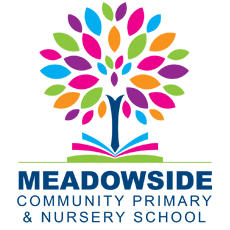 Parental agreement for setting to administer medicine Form 2Meadowside Community Primary & Nursery school will not give your child medicine unless you complete and sign this form. Please refer to the school Administration and Medical Care for Schools and Early Years Settings policy if you have any queries.
MedicineNB: Medicines must be in the original container with the prescription label as dispensed by the pharmacy with the child’s name clearly marked. Contact detailsThe above information is, to the best of my knowledge, accurate at the time of writing and I give consent to Meadowside Community Primary & Nursery School staff administering medicine in accordance with the school policy. I will inform the school immediately, in writing, if there is any change in dosage or frequency of the medication or if the medicine is stopped. I understand that I must deliver the medicine personally to the main office. Parent/Carer Signature_______________________________________ Date_________________	Signature of Head Teacher or Senior Leader ______________________Date _____________This form must be kept in the Class Medical File – when medication is administered the staff member administering the medication must complete the Record of Medicine administered form which must also be stored in the Class Medical File. 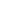 	Scanned and saved to CPOMS           Discussed with class teacher and TA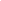 Class teacher & TA ________________________________________Date______________ Date Name of childDate of birthGroup/class/formMedical condition or illnessName/type of medicine (as described on the container)Expiry dateDosage and methodTimingSpecial precautions/other instructionsAre there any side effects that the school/setting needs to know about?Self-administration.(In most cases children will be encouraged to self-administer medication ie. apply creams. In a few cases, where agreed, staff will apply creams under the supervision of another member of staff.)NameDaytime telephone no.Relationship to childAddressPlease give any additional information.